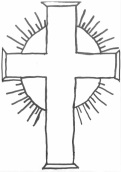 “Working Together, Playing Together, Serving God and Serving Others”MINUTES OF A MEETING OF THE PARENT COUNCIL OF DAVENHAM CHURCH OF ENGLAND PRIMARY SCHOOL HELD ON 9th June 2020 Via Zoom. Attended  via zoomLouise Whitehead, Karen Entwistle, Joanne Hyslop, Vicky Sutton, Michelle Spears, Rachel Cohen, Sadie Hopley, Becky, Sarah Morley, Rebecca Lewis, Kerry Parry, Chloe Nash, Jenny.Apologies Sarah Whitby,Minutes of meeting:Communication –Comments on facebook groups that parents thought communication had been excellent from school.  Parent appreciated it had been a tough month for school and information provided is very transparent  and thanks to Mrs Hyslop  Appreciate the efforts teachers have gone to to engage with children.  Year 6’s received hoodies which meant a lot.  Feedback was that content of planning was just right for children in mixed ages.Mrs Hyslop and thanks to teachers – fantastic teachers children enjoying storytime and responsive feedback from teachers on google classroom.  Singing is being enjoyed by all children.  Introductions on you tube for some classes for writing has been beneficial.  Explanations of maths methods were good, children had been enthusiastic and parents would like more.  A thank you to Mrs Hyslop for keeping our children safe. Sports week and well being week – several classes mentioned this, well received.  Children really enjoyed it.  Zoom sports day helped to keep children all connected.  Over 200 children logged onto zoom which is amazing.  Above and beyond that year 5/6 sports day was done on a Saturday due to powercut on the Friday, thank you to the teachers.Zoom classes / pre recorded classes – several requests could children who aren’t going back until sept take part in a zoom session?  Children had engaged well with pre recorded lessons where they had been possible.  Staff team had  looked at how children had been engaging with google classroom and what was the right thing to do next to have a beneficial impact on children’s education.  Perhaps more circle time or PSHE elements to support children from a social and emotional point of view.  Parents concerns were that children are not seeing friends or teachers and mainly with parents the whole time.  School will look at how they can try and engage children in a social way.  Members of parent council confirmed that parents may be supporting children but not necessarily uploading work to google classroom especially now plans are set fortnightly.  Class zoom get together before the summer – see previous comments.  School will discuss doing something similar to sports week to include children in a more social way before the end of summer.Google classroom – some documents are hard to find due to how they are labelled in the classwork.  Parents have appreciated tasks on google classroom to keep children engaged.  Comment feedback from teachers has been well received to children.  Video stories were well received by some classes.  Phonics lessons good.  Requests for more maths – more links of maths websites will be included in the next sets of plans. SEN children support – Child was struggling to access the work on google classroom – parents are best to go direct to the teacher for support if they are struggling to access activities on google classroom.  There are links on google classroom to support all children who have SEN.  All google classroom work is not new content and has been covered during school.Year 6 sleepover – could this be arranged next year instead of London trip? Thoughts were in place for alternative ideas.Social element – parents fed back children were missing out on being with friends and children had enough of doing school work with parent.  Instead parent has been doing more hands on things like baking.  How about a share zoom session like circle share time!! (Children don’t need to  join the video through the camera but just talk).Concerns – child not engaging or wanting to do anything at home.  Parents really not to worry and contact Mrs Hyslop or the class teacher for help and advice.  Classes for Sept – these have been sorted – all children have got a friend that they requested.  Children will know before the end of the term roughly the same time as when the reports go out.  These are legally required for teachers to complete however they won’t be in the same style.Thank you to parent council.  There is a balance of content discussed and it helps the teachers to make school better for children and families.  Feedback is very valuable to the school and thank you to the parent council members in how they communicate with the rest of the parents within the year groups to bring ideas forward to be discussed.Last meeting for the school year.Next Zoom Meeting planned for 8th September 2020 